La Situation professionnelle:Vous travaillez dans une maison d’accueil spécialisée (MAS) qui accueille des personnes polyhandicapées proches de votre domicile, sous la responsabilité de l’infirmier.Objectif de la séance : être capable de :*Indiquer les mesures à respecter en cas d’allergies alimentaires aux composants alimentaires (arachides, protéines du lait de vache,...) 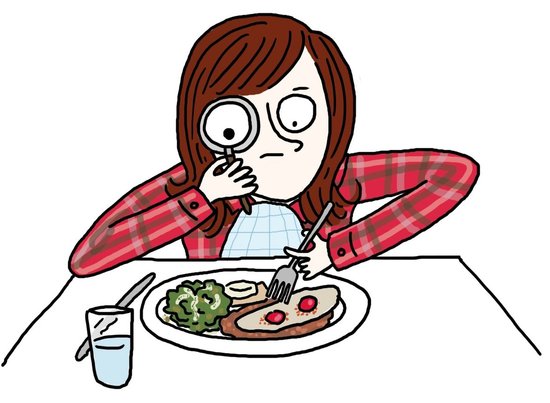 1/Les allergies alimentairesÀ partir du document 1 : Définir l’allergie alimentaire :……………………………………………………………………………………………………………………………………………………………………………………………………………………………………………………Citer le composant alimentaire à l’origine des allergies :             …………………………………………………………………………………………………………………………Souligner en vert les réactions allergiques et en bleu la réaction la plus grave.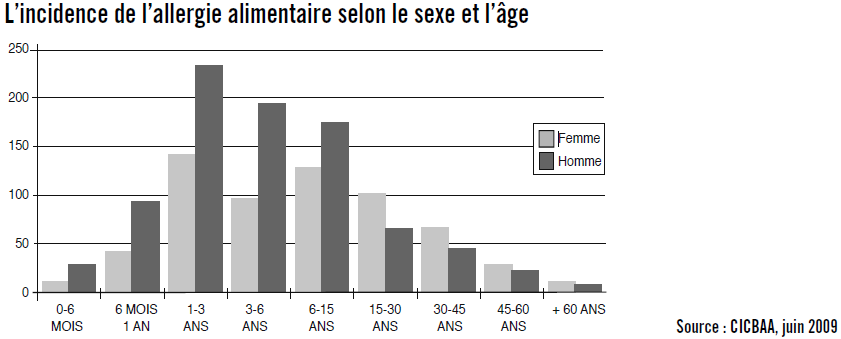 À partir du document 2, citer la tranche d’âge la plus atteinte (garçons et filles confondus) par les allergies. Justifier votre réponse. ……………………………………………………………………………………………………………………….……………………………………………………………………………………………………………………….……………………………………………………………………………………………………………………….. Analyser le document 2 en formulant une remarque.…………………………………………………………………………………………………………………………………………………………………………………………………………………………………………………….Souligner en vert dans le document 3 les allergies qui persistent.2/ Les mesures à respecter en cas d’allergie alimentaireRelever, dans le document 4, les aliments provoquant des allergies chez les enfants et chez les adultes et préciser leur origine.……………………………………………………………………………………………………………………………………………………………………………………………………………………………………………………Dans le document 5, souligner en vert l’évolution de l’allergie à l’œuf et en rouge la condition à respecter.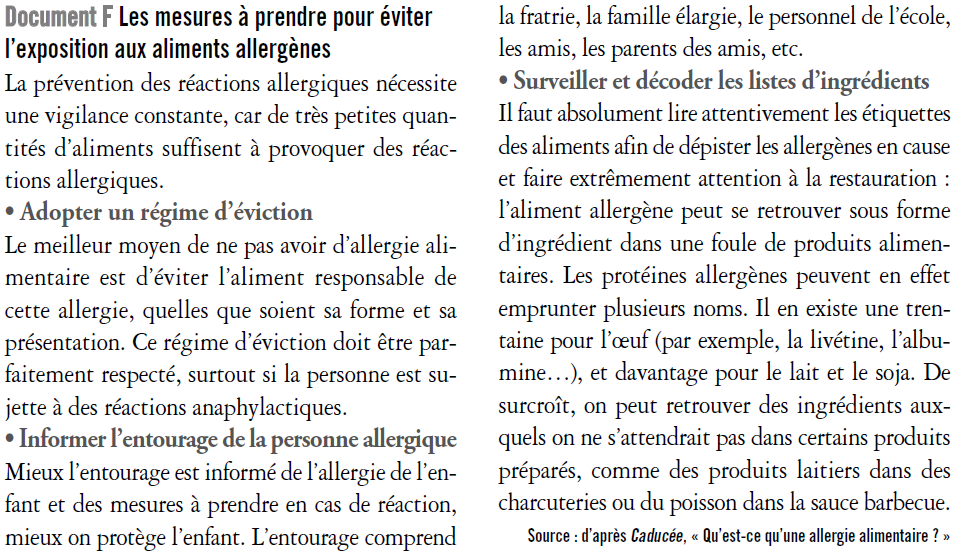 À l’aide du document 6, citer les trois principales mesures à prendre pour éviter les réactions allergiques aux aliments. Souligner la plus importante.*………………………………………………………………………………………………………………………..*………………………………………………………………………………………………………………………..*………………………………………………………………………………………………………………………..3/L’intolérance alimentaireDéfinir l’intolérance alimentaire.……………………………………………………………………………………………………………………………………………………………………………………………………………………………………………………Souligner en bleu les symptômes d’une intolérance alimentaire.A/L’intolérance au lactose :Préciser l’origine de l’intolérance au lactose.……………………………………………………………………………………………………………………………………………………………………………………………………………………………………………………Souligner en vert les aliments à consommer en remplacement du lait en cas d’intolérance.Indiquer ce qu’est un lait délactosés.………………………………………………………………………………………………………………………………………………………………………………………………………………………………………………Préciser pourquoi ce lait convient mieux aux personnes intolérantes au lactose.………………………………………………………………………………………………………………………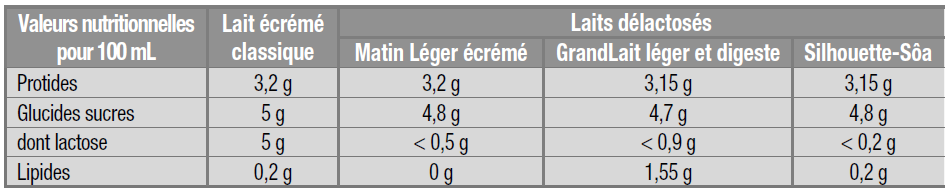 À l’aide du document 8, expliquer pourquoi les laits délactosés conviennent aux personnes intolérantes au lactose :………………………………………………………………………………………………………………………………………………………………………………………………………………………………………………B/L’intolérance au gluten :Préciser la composition du gluten.………………………………………………………………………………………………………………………Souligner en vert le rôle du gluten dans la texture des aliments.Souligner en bleu les aliments et les préparations contenant du gluten.Formuler un commentaire :………………………………………………………………………………………………………………………………………………………………………………………………………………………………………………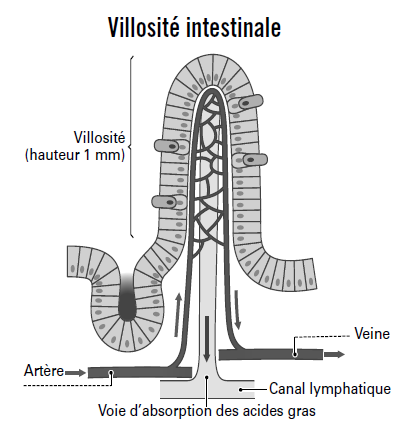 À partir du document 10 :Souligner en vert les conséquences sur l’intestin de la consommation de gluten.Souligner en bleu les symptômes de l’intolérance au gluten.Relever la mesure alimentaire à respecter lors d’une intolérance au gluten.……………………………………………………………………………………………………………………..Souligner en rouge la manière de respecter cette mesure.C/Allergie à l’arachide :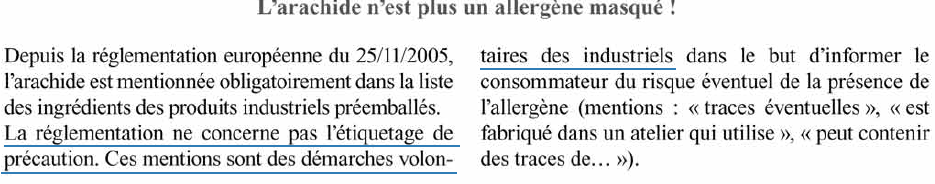 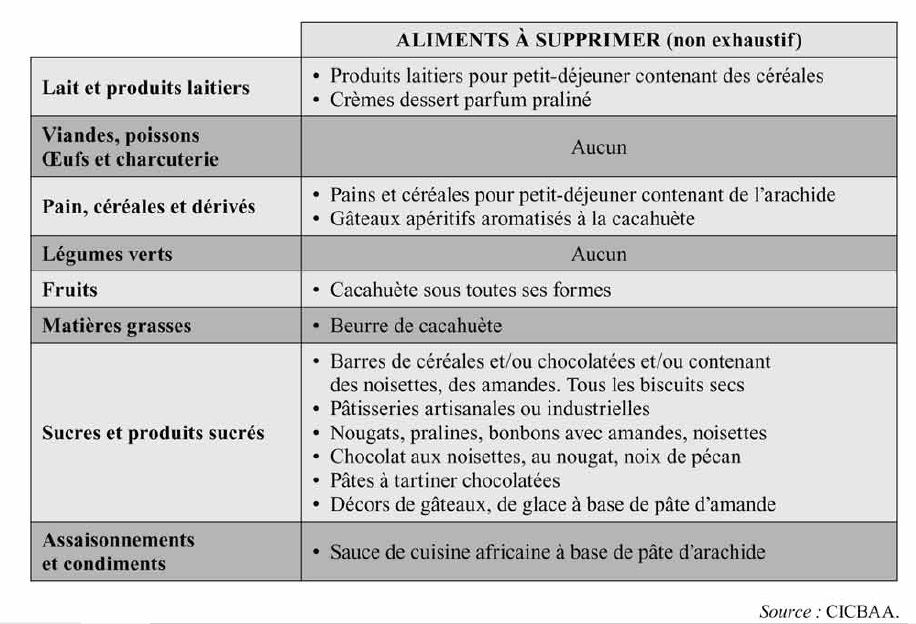 Souligner dans le document 11, en quoi la réglementation sur l’étiquetage n’est pas satisfaisante pour une personne allergique.Quels aliments sont concernés par la réglementation ? quelle conclusion en tirez-vous ?…………………………………………………………………………………………………………………………………………………………………………………………………………………………………………………………………………………………………………………………………………………………………………………………………………………………………………………………………………………… …………A l’aide de vos connaissances, nommez le constituant de l’huile d’arachide.………………………………………………………………………………………………………………………